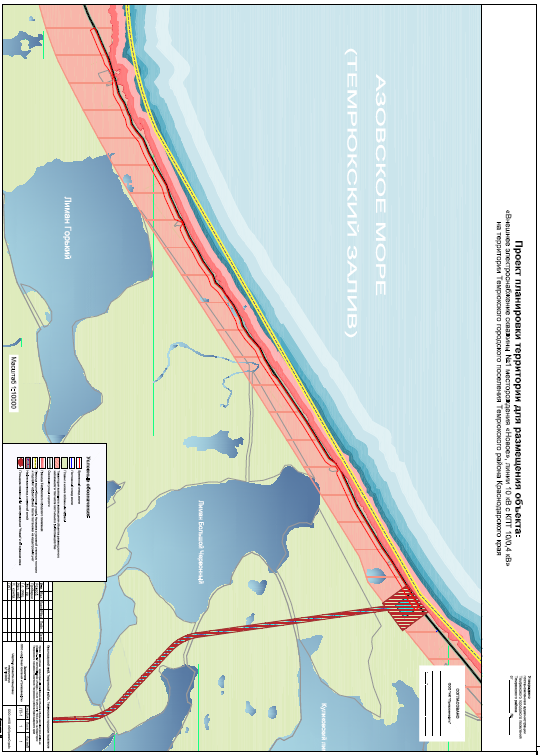 Заместитель главы Темрюкского городского поселения Темрюкского района                                                                          В.Д.ШабалинПРИЛОЖЕНИЕ № 1к постановлению администрацииТемрюкского городского поселенияТемрюкского районаот  16.12.2015  №  1421